Escola: ____________________________________________________ Data _____ / _____ / 2017Designação da proposta: ___________________________________________________________Apoiantes da propostaAgrupamento de Escolas de Rio Tinto N.º 3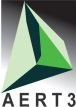 E. B. Frei Manuel de Santa Inês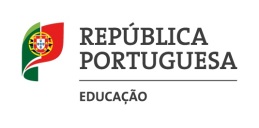 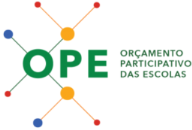 N.º de processo do alunoNOME (em letras legíveis)ASSINATURA